ΑΡΧΑΙΟΙ ΚΑΙ ΣΥΓΧΡΟΝΟΙ ΟΛΥΜΠΙΑΚΟΙ ΑΓΩΝΕΣΤο 2020 είναι Ολυμπιακή χρονιά. Λόγω όμως της πανδημίας του COVID-19 , οι αγώνες αναβλήθηκαν για το καλοκαίρι του 2021.Ωστόσο είναι σημαντικό να ξέρουμε κάποια πράγματα για το πώς ¨γεννήθηκαν ¨οι Αγώνες!https://www.youtube.com/watch?v=Fd1M-tgHrmkhttps://www.youtube.com/watch?v=3r3lezCIZG0https://www.youtube.com/watch?v=HYip3Kvja9Y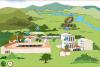 Στη συνέχεια ακολουθεί  διαδραστική εξερεύνηση σε ψηφιακό περιβάλλον.http://photodentro.edu.gr/aggregator/lo/photodentro-lor-8521-10439